Задания муниципального этапа олимпиады по географии10-11 классТестовый раунд1. Обилие озёр на северных приморских низменностях Сибири обусловлено (выбрать основной фактор):А. Тектоническими процессамиБ. Вулканическими процессамиВ. Деятельностью ледникаГ. Карстовыми процессамиД. Термокарстовыми процессамиЕ. Деятельностью человека2. Сельги – это:А. Скалистые холмыБ. Ледниковый рельеф грядообразной формыВ. Тип берегаГ. Сильный атмосферный ветер3. Что такое «тикуль»:А. Форма рельефа, преобладающая в АвстралииБ. Африканская птицаВ. Жилище крестьян в ЭфиопииГ. Прибор для измерения влажности воздухаД. Индейское племя в Перу4. Выберите строку, в которой с географической точки зрения всё верно:А. Туареги – сельва - ПеруБ. Туареги – Анды - ПеруВ. Туареги – фелидж - СахараГ. Туареги – Сомали - АфрикаД. Туареги – кокосовая пальма - Филиппины5. Более 20% всего населения живёт на высоте 1000 м над уровнем моря в:А. АвстралииБ. АфрикеВ. Северной АмерикеГ. Евразии6. Выберите группу стран, в каждой из которых развита добыча угля и железной рудыА. Австралия, Франция, БелоруссияБ. США, Китай, РоссияВ. Либерия, Китай, ЮАРГ. ФРГ, Польша, Швеция7. Какой автономный округ выходит на побережье Берингова моря:А. ЧукотскийБ. НенецкийВ. Ямало-ненецкийГ. Ханты-Мансийский - Югра8. Укажите строку, в которой все народы исповедуют протестантизм:А. англичане, немцы, датчане, литовцыБ. португальцы, финны, норвежцы,В. грузины, армяне, арабы, молдаванеГ. французы, норвежцы, эстонцы, латышиД. эстонцы, латыши, финны, исландцы9.  Укажите строку, в которой названы столицы только азиатских стран:А. Аккра, Баку, Ханой, Сеул, Манила, Каир, ДохаБ. Катманду, Абу-Даби, Маскат, Ереван, ТокиоВ. Лусака, Сеул, Бангкок, Асмэра, Тегеран, КабулГ. Джакарта, Амман, Прая, Исламабад, Киншаса10. Найдите ошибку в перечне федеративных государствА. Индия           Б. ФРГ           В. США            Г. Мексика            Д. РоссияЕ. Греция          Ж. Бразилия              З. Малайзия           И. ОАЭ11. Названия двух стран Азии отличаются только одной буквой. Какие это страны? 12.13. Какое химическое производство наиболее характерно для таких районов как Техас, низовья Рейна в Нидерландах, район Марселя:А. Производство минеральных удобренийБ. Лакокрасочное производствоВ. НефтехимияГ. ФармацевтикаД. Производство кислот и щелочейЕ. Лесохимия14. 15.  Температура июля +8+12°С, января -10-15°С, в центре территории до -20-25°С. Годовое количество осадков на востоке территории достигает 800-1200 мм и более, на западе падает до 500-600 мм. В течение года осадки распределяются равномерно. Для какой территории Дальнего Востока характерны такие климатические условия:А. ПриморьеБ. Нижнее ПриамурьеВ. КамчаткаГ. СахалинД. Чукотка16. Сельскохозяйственная специализация той части территории, где находится верховье Дуная, наиболее правильно отражена в одной из строк:А. Пшеница, садоводство, мясное скотоводство, свиноводствоБ. Горнопастбищное животноводствоВ. Пшеница, Ячмень, сахарная свёкла, чай, интенсивное молочно-мясное скотоводствоГ. Молочное скотоводство, рожь, ячмень, пшеница, картофель, хмель17. Выберите строку, где указаны наиболее крупные производители и поставщики кофе:А. ЮАР, Египет, МароккоБ. Эфиопия, Кения, ЛивияВ. Бутан, Кения, УгандаГ. Эфиопия, Кения, Уганда18. Выберите названия четырёх природных объектов, распространённых в степяхА. Граб             Б. Дрофа              В. Типчак        Г. Каштановые почвыД. Желтозём     Е. Зебра              Ж. Байбак         З. БурундукИ. Клюква        К. Аласы             Л. Мангры19. Выберите группу экономических районов, в каждом из которых добываются оловянные и полиметаллические рудыА. Центральный, Центрально-ЧернозёмныйБ. Урал, Северный КавказВ. Северный УралГ. Западная Сибирь, ПоволжьеД. Восточная Сибирь, Дальний Восток20. 	Если расстояние между городами Москва и Дели составляет 4 500 км, что соответствует 6 см на карте, то, каково реальное расстояние между городами София и Баку, если известно, что расстояние между ними на этой же карте равно 2 см. 8 мм.21.  Назовите климатический пояс (с указанием полушария): температура июля +23+20°С, температура января около +30°С, годовая сумма осадков 1000 мм, выпадают преимущественно в декабре – феврале, в июне – августе – сухо.22.  Назовите экономический район по описанию его южной части: Здесь сочетаются лесостепи, чернозёмные степи и горы, в предгорных прогибах расположен крупный каменноугольный бассейн, на базе собственного угля и частично железной руды развита чёрная металлургия полного цикла. Плотность населения не велика, но имеются два города-миллионера. 23. Определите полное соответствие: А. Патагония – природная область на юге Чили – влажные субтропики – чай, цитрусовые – компактное проживание народов кечуаБ. Междуречье – часть Ла-Платской низменности в Бразилии – саванно – мясо-шерстное овцеводствоВ. Кампос – природный район в центре Бразилии – саванна – пастбищное животноводство – крупный рогатый скот и овцыГ. Мак-Кинли – высшая точка Кордильер – Северная Америка - Канада24. Найдите ошибку в характеристике части света, население которой составляет около 650 млн. человек:А. На одну из стран приходится около трети промышленного производства этой части светаБ. Значительную часть территории занимают пустыни и полупустыни, но ирригация развита слабоВ. Преобладают многонациональные государстваГ. На севере этой части света население исповедует исламД. Главная отрасль животноводства – свиноводствоЕ. Промышленное производство представлено в основном добычей минеральных ресурсов25. 	О какой территории идёт речь: Область новейшей альпийской складчатости, с активными проявлениями современного вулканизма на севере. Территория обладает горным рельефом. Наиболее высоко поднимается её южная часть, ряд вершин выше 3-х километров. Здесь же имеются и крупные ледники. В растительном покрове хорошо выражена высотная поясность, но основную роль здесь играют леса из бука и хвойного дерева каури. Находится в южном полушарии, омывается водами одного океана и принадлежит одному государству.Какое название носит изображённый пролив, если о нём известно, что:Он отделяет два государства,Находится в Тихом океане,Зимой покрывается льдом,Назван в честь французского мореплавателя.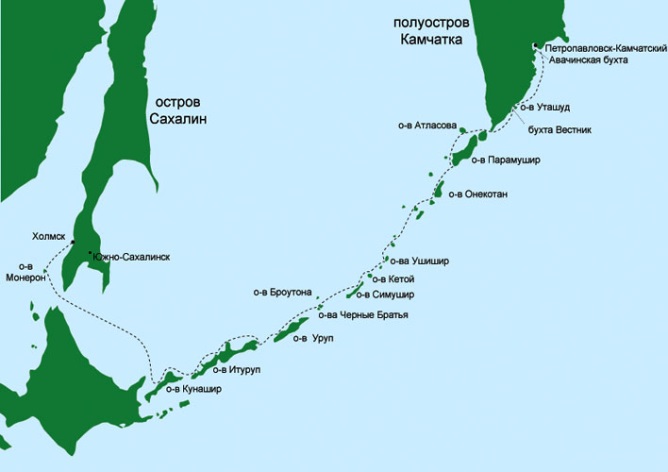 Территория какой страны показана на фрагменте карты?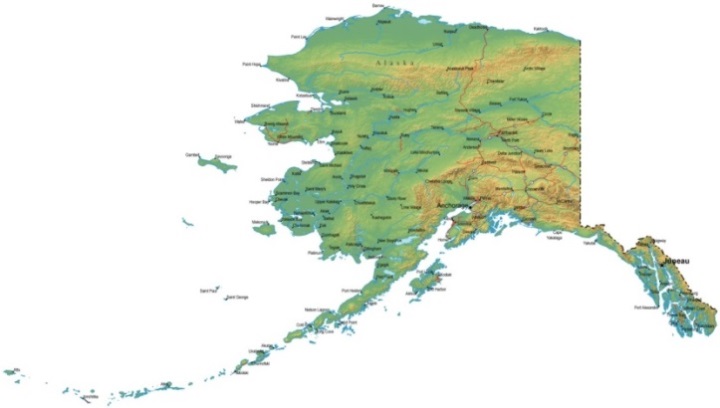 